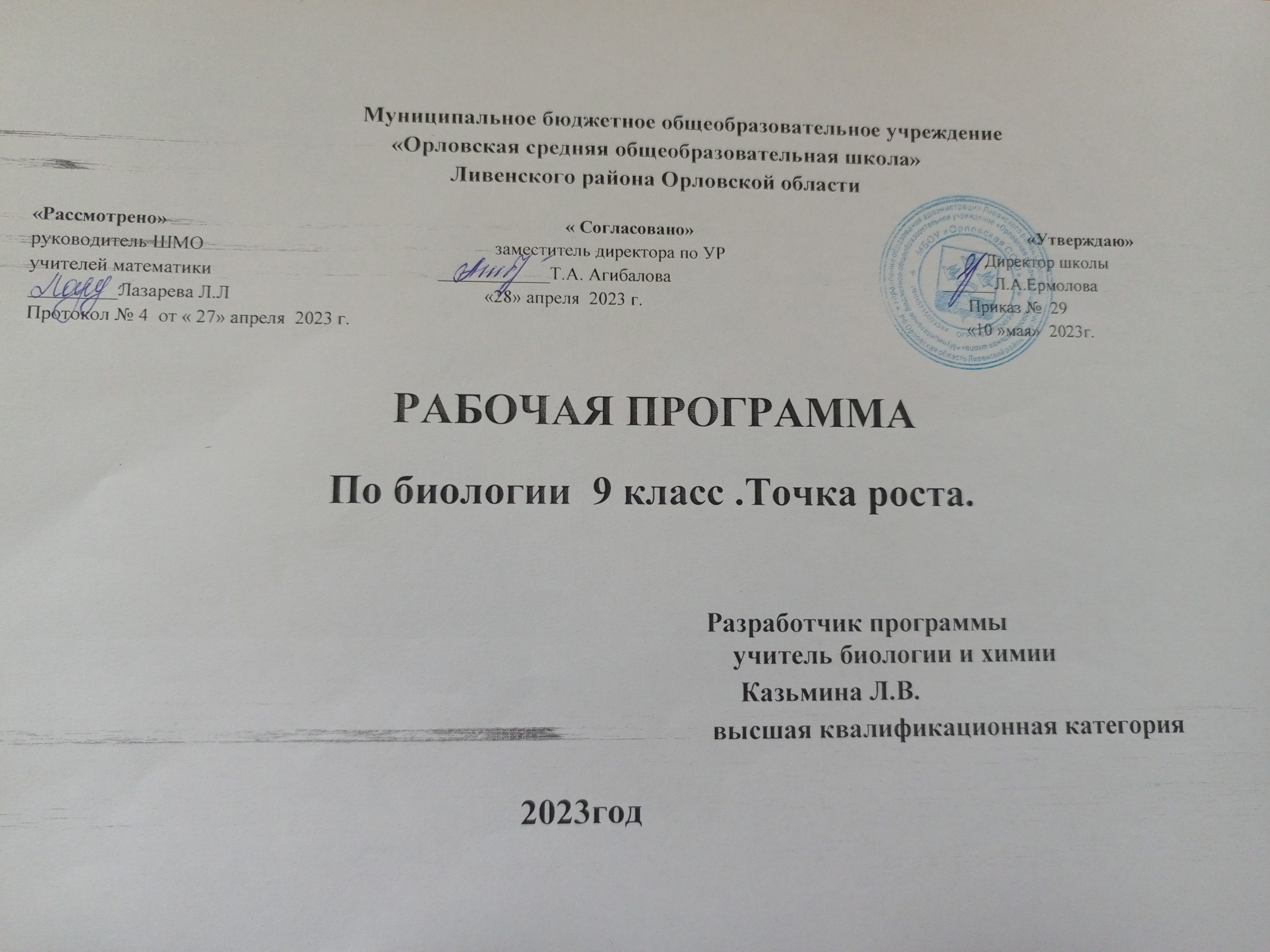 Содержание программы68 часов (2 часа в неделю)Тема 1. Многообразие мира живой природы (2 ч)Какие уровни организации живой материи известны; что можно считать биологической системой; какие свойства присущи живым (биологическим) системам.Основные понятия: уровни организации живой материи: молекулярный, клеточный, тканевый, органный, организменный, популяционно-видовой, биогеоценотический, биосферный; биологическая система; свойства живых систем: обмен веществ, самовоспроизведение, наследственность, изменчивость, рост и развитие, раздражимость, дискретность, ритмичность, энергозависимость.Тема 2. Химическая организация клетки (4 ч)Какие химические элементы входят в состав клеток, как их классифицируют; Какие вещества входят в состав клеток, каково их строение и значение.Основные понятия: неорганические вещества: вода, минеральные соли; органические вещества: углеводы, липиды, белки, нуклеиновые кислоты; буферность; полимер, мономер; аминокислота; денатурация, ренатурация; структуры белка: первичная, вторичная, третичная (глобула), четвертичная; функции белка: строительная, каталитическая, двигательная, транспортная, защитная, энергетическая; углеводы: моносахариды, олигосахариды, полисахариды; липиды; нуклеиновые кислоты (ДНК, РНК); комплементарность.Тема 3. Строение и функции клеток (7 ч)Каково строение прокариотической и эукариотической клетки; в чем основные отличия растительной и животной клетки; какие функции выполняют органоиды клеток, чем они отличаются от включений; как протекает процесс деления соматических клеток; каковы основные положения клеточной теории; какая форма жизни называется неклеточной.Основные понятия: прокариоты; эукариоты; формы бактерий: кокки, бациллы, вибрионы, спириллы; скопления бактерий: диплококки, стрептококки, стафилококки; спорообразование; цитоплазматическая мембрана; цитоплазма; органоиды: эндоплазматическая сеть, комплекс Гольджи, митохондрии, рибосомы, лизосомы, клеточный центр; включения; ядро, ядрышко; ядерный сок, хроматин; кариотип; гомологичные хромосомы; диплоидный набор хромосом; гаплоидный набор хромосом; жизненный цикл клетки; митотический цикл клетки; интерфаза; фазы митоза: профаза, метафаза, анафаза, телофаза; клеточная теория; неклеточные формы жизни: вирусы и бактериофаги; капсид.Тема 4. Обмен веществ и преобразование энергии в клетке (4 ч)Каковы существенные признаки пластического и энергетического обменов, протекающих в клетках; как взаимосвязаны пластический и энергетический обмены; как протекает процесс фотосинтеза в растительной клетке; каково глобальное значение воздушного питания растений.Основные понятия: пластический обмен (ассимиляция); биосинтез белка: транскрипция, трансляция; энергетический обмен (диссимиляция); АТФ (аденозинтрифосфорная кислота); этапы энергетического обмена: подготовительный, бескислородное расщепление (гликолиз), кислородное расщепление (дыхание); типы питания: автотрофный (фототрофный, хемотрофный), гетеротрофный; фотосинтез; хемосинтез.Тема 5. Размножение и индивидуальное развитие организмов (6 ч)Какие существуют типы размножения; чем бесполое размножение отличается от полового; как образуются половые клетки; как протекает процесс деления половых клеток; Каково значение двойного оплодотворения цветковых растений; какие этапы включает в себя эмбриональное развитие; какие существуют типы постэмбрионального развития; какое значение имеет развитие с превращением.Основные понятия: бесполое размножение: митотическое деление, спорообразование, почкование, вегетативное размножение (черенками: стеблевыми, листовыми, корневыми; клубнями, усами, корневищами, луковицами, корневыми клубнями); гаметогенез: овогенез, сперматогенез; стадии гаметогенеза: размножение, рост, созревание (мейоз), формирование половых клеток; оплодотворение: наружное, внутреннее; зигота; двойное оплодотворение цветковых растений; эндосперм; этапы эмбрионального развития: дробление, гаструляция, органогенез; бластомеры; стадии развития зародыша: бластула, гаструла, нейрула; зародышевые листки: эктодерма, энтодерма, мезодерма; эмбриональная индукция; типы постэмбрионального развития: прямое, непрямое (с метаморфозом); типы роста: определенный, неопределенный; факторы среды; гомеостаз; стресс; регенерация: физиологическая, репаративная.Тема 6. Генетика (7 ч)Что изучает генетика, основные понятия науки; в чем суть гибридологического метода изучения наследственности; какие законы были открыты Г. Менделем и Т. Морганом; какое значение имеет генетика для народного хозяйства.Основные понятия: генетика; наследственность; изменчивость; гены: доминантные, рецессивные; аллельные гены; генотип, фенотип; признак; свойство; гибридологический метод изучения наследственности; гибридизация; гибрид; моногибридное скрещивание; гомозиготность, гетерозиготность; закон доминирования; закон расщепления; закон чистоты гамет; скрещивание: дигибридное, полигибридное; закон независимого наследования; анализирующее скрещивание; закон Моргана (сцепленного наследования); группа сцепления; кроссинговер; морганида; взаимодействие генов; клетки: соматические, половые; хромосомы: аутосомы, половые; кариотип; наследование сцепленное с полом; дальтонизм; гемофилия; изменчивость: ненаследственная (модификационная), наследственная (комбинативная и мутационная); норма реакции; мутагены.Тема 7. Селекция (4 ч)Что такое селекция, каково значение селекции; какими методами пользуются селекционеры; какие результаты достигнуты в области селекции; как можно охарактеризовать современный этап селекции.Основные понятия: селекция; порода, сорт, штамм; методы селекции: отбор (массовый, индивидуальный), гибридизации (внутривидовая, отдаленная); гетерозис (гибридная сила); искусственный мутагенез; центры происхождения культурных растений; закон гомологических рядов наследственной изменчивости; биотехнология; генная инженерия; клеточная инженерия; воспитание гибридов; метод ментора; отдаленная гибридизация.Тема 8. Эволюция органического мира (13 ч)Как развивались эволюционные представления; в чем суть эволюционной теории Ж.Б. Ламарка; в чем суть эволюционной теории Ч. Дарвина; каковы главные движущие силы эволюции; каковы направления биологической эволюции; что такое вид и каковы его основные критерии; что такое популяция и почему ее считают единицей эволюции; как возникают приспособления организмов в процессе эволюции; почему приспособленности организмов носят относительный характер.Основные понятия: креационизм; систематика; система живой природы; эволюционная теория; закон упражнения и неупражнения органов; закон наследования благоприобретенных признаков; предпосылки возникновения дарвинизма; искусственный отбор: методический, бессознательный; естественный отбор; борьба за существование: межвидовая, внутривидовая, борьба с неблагоприятными факторами среды; вид; критерии вида: морфологический, генетический, физиологический, биохимический, экологический и географический; ареал; популяция; изоляция: пространственная, репродуктивная; факторы эволюции: наследственная изменчивость, популяционные волны, изоляция (географическая, экологическая); дрейф генов; естественный отбор: движущий, стабилизирующий; адаптации: морфологические, поведенческие, физиологические; покровительственная окраска: скрывающая, предостерегающая; маскировка; мимикрия; относительный характер приспособленностей; микроэволюция, макроэволюция; биологический прогресс, биологический регресс; направления прогрессивной эволюции: ароморфоз, идиоадаптация, общая дегенерация; специализация; дивергенция; гомологичные органы; конвергенция; аналогичные органы; рудименты; атавизмы; промежуточные формы; филогенетические ряды; биогенетический закон; закон зародышевого сходства; необратимость эволюции.Тема 9. Возникновение и развитие жизни на Земле (8 ч)Каковы современные представления о возникновении жизни на Земле; в чем суть химической эволюции, биологической эволюции; как возникли первые одноклеточные организмы; в каких направлениях шло развитие органического мира; какие этапы выделяют в развитии мира растений и животных; какие крупные ароморфозы происходили в процессе эволюции; как современная антропология представляет историю возникновения предков человека, какие основные этапы эволюции человека выделяют ученые; в чем суть понятия «биосоциальная природа человека».Основные понятия: химическая эволюция; коацерваты; биологическая эволюция; геохронологическая шкала; эры: архейская эра, протерозойская эра, палеозойская эра; периоды: кембрийский, ордовикский, силурийский, девонский, каменноугольный, пермский; риниофиты; псилофиты; стегоцефалы; котилозавры; антропология; вид Человек разумный, отряд Приматы; приспособления к древесному образу жизни: хватательная конечность, ключицы, круглый плечевой сустав, уплощенная в спинно-брюшном направлении грудная клетка, бинокулярное зрение; австралопитеки; прямохождение; Человек умелый; труд; древнейшие люди (архантропы): синантроп, питекантроп, гейдельбергский человек; древние люди (палеоантропы) – неандертальцы; первые современные люди (неоантропы) – кроманьонцы; расы: европеоидная, монголоидная, негроидная; биосоциальная природа человека.Тема 10. Основы экологии (13 ч)Как характеризуются среды обитания; какие факторы среды называются экологическими, какое влияние оказывают эти факторы на живые организмы; как организмы приспосабливаются к действию различных экологических факторов; какие взаимоотношения складываются между компонентами живой и неживой природы в экосистемах; на какие группы делятся организмы в зависимости от роли в круговороте веществ; какие закономерности функционирования и состава природных экосистем позволяют им поддерживать динамическое равновесие; почему происходит смена экосистем; что отражают экологические пирамиды; что такое биосфера и каковы ее границы; какие функции выполняет живое вещество в биосфере; как исторически складывались взаимоотношения природы и человека, как можно характеризовать их современный этап; какие существуют пути решения экологических проблем.Основные понятия: экология; экологические факторы: абиотические, биотические и антропогенные; зона оптимума; пределы выносливости; диапазон выносливости; ограничивающий фактор; абиотические факторы среды: температура, свет, влажность; животные теплокровные и холоднокровные; терморегуляция; растения теневыносливые и светолюбивые; фотопериодизм; биотические факторы среды: симбиоз (нахлебничество, квартиранство), антибиоз (хищничество, паразитизм, конкуренция); микориза; гнездовой паразитизм; биоценоз (сообщество): фитоценоз, зооценоз; биотоп; экосистема; биогеоценоз; видовое разнообразие; плотность популяции; средообразующие виды; ярусность; листовая мозаика; продуценты, консументы, редуценты; круговорот веществ и энергии; трофические (пищевые) связи; трофические уровни; цепи питания; сети питания; правило экологической пирамиды; пирамиды: численности, биомассы, энергии; динамическое равновесие; зрелая экосистема, молодая экосистема; смена экосистем; разнообразие экосистем; агроценоз; биологические способы борьбы с вредителями сельского хозяйства; экологические нарушения; геосферы планеты: литосфера, атмосфера, гидросфера, биосфера; вещество биосферы: живое, биогенное, биокосное, косное; функции живого вещества биосферы: энергетическая, газовая, окислительно-восстановительная, концентрационная; палеолит; неолит; ноосфера; природные ресурсы: неисчерпаемые, исчерпаемые (возобновляемые, невозобновляемые); отрицательное влияние человека на животный и растительный мир: прямое, косвенное; кислотные дожди; парниковый эффект; истощение озонового слоя; смог; перерасход воды; загрязнение пресных вод; истощение почвы; эрозия (водная, ветровая); радиоактивное загрязнение; предельно допустимые концентрации (ПДК); очистные сооружения; технологии замкнутого цикла; безотходные и малоотходные технологии; комплексное использование ресурсов; лесонасаждения; заповедники; заказники.                                                             Планируемые результаты освоения учебного предметаДеятельность образовательного учреждения в обучении биологии должна быть направлена на достижение обучающимися следующих личностных результатов:1) знание основных принципов и правил отношения к живой природе, основ здорового образа жизни и здоровье сберегающих технологий;2) реализация установок здорового образа жизни;3) сформированность  познавательных интересов и мотивов, направленных на изучение живой природы; интеллектуальных умений (доказывать, строить рассуждения, анализировать, сравнивать, делать выводы и др.); эстетического отношения к живым объектам.Метапредметными результатами освоения выпускниками основной школы программы по биологии являются:1) овладение составляющими исследовательской и проектной деятельности, включая умения видеть проблему, ставить вопросы, выдвигать гипотезы, давать определения понятиям, классифицировать, наблюдать, проводить эксперименты, делать выводы и заключения, структурировать материал, объяснять, доказывать, защищать свои идеи;
2) умение работать с разными источниками биологической информации: находить биологическую информацию в различных источниках (тексте учебника, научно-популярной литературе, биологических словарях и справочниках), анализировать и оценивать информацию, преобразовывать информацию из одной формы в другую;
3) способность выбирать целевые и смысловые установки в своих действиях и поступках по отношению к живой природе, здоровью своему и окружающих;
4) умение адекватно использовать речевые средства для дискуссии и аргументации своей позиции, сравнивать разные точки зрения, аргументировать свою точку зрения, отстаивать свою позицию.Предметными результатами освоения выпускниками основной школы программы по биологии являются:1. В познавательной (интеллектуальной) сфере:Выделение существенных признаков биологических объектов (отличительных признаков живых организмов; клеток и организмов растений, животных, грибов и бактерий; организма человека; видов, экосистем; биосферы) и процессов (обмен веществ и превращение энергии, питание, дыхание, выделение, транспорт веществ, рост, развитие, размножение, регуляция жизнедеятельности организма; круговорот веществ и превращение энергии в экосистемах);Приведение доказательств (аргументация) родства человека с млекопитающими животными; взаимосвязи человека и окружающей среды; зависимости здоровья человека от состояния окружающей среды; необходимости защиты окружающей среды; соблюдения мер профилактики заболеваний, вызываемых растениями, животными, бактериями, грибами и вирусами, травматизма, стрессов, ВИЧ-инфекции, вредных привычек, нарушения осанки, зрения, слуха, инфекционных и простудных заболеваний;классификация— определение принадлежности биологических объектов к определенной систематической группе;объяснение роли биологии в практической деятельности людей; места и роли человека в природе; родства, общности происхождения и эволюции растений и животных (на примере сопоставления отдельных групп); роли различных организмов в жизни человека; значения биологического разнообразия для сохранения биосферы; механизмов наследственности и изменчивости, проявления наследственных заболеваний у человека, видообразования и приспособленности;различение на таблицах частей и органоидов клетки, органов и систем органов человека; на живых объектах и таблицах органов цветкового растения, органов и систем органов животных, растений разных отделов, животных отдельных типов и классов; наиболее распространенных растений и домашних животных; съедобных и ядовитых грибов; опасных для человека растений и животных;сравнение биологических объектов и процессов, умение делать выводы и умозаключения на основе сравнения;выявление изменчивости организмов; приспособлений организмов к среде обитания; типов взаимодействия разных видов в экосистеме; взаимосвязей между особенностями строения клеток, тканей, органов, систем органов и их функциями;овладение методами биологической науки: наблюдение и описание биологических объектов и процессов; постановка биологических экспериментов и объяснение их результатов.

2. В ценностно-ориентационной сфере:знание основных правил поведения в природе и основ здорового образа жизни;анализ и оценка последствий деятельности человека в природе, влияния факторов риска на здоровье человека.
3. В сфере трудовой деятельности:Знание и соблюдение правил работы в кабинете биологии;Соблюдение правил работы с биологическими приборами и инструментами (препаровальные иглы, скальпели, лупы, микроскопы).
4. В сфере физической деятельности:Освоение приемов оказания первой помощи при отравлении ядовитыми грибами, растениями, укусах животных, простудных заболеваниях, ожогах, обморожениях, травмах, спасении утопающего; рациональной организации труда и отдыха, выращивания и размножения культурных растений и домашних животных, ухода за ними; проведения наблюдений за состоянием собственного организма.
5. В эстетической сфере:Овладение умением оценивать с эстетической точки зрения объекты живой природыТематическое планированиеЭволюция органического мира                                                                                                                             13Итого                                                                                       Календарно – тематическое  планирование по биологии  9 классТЕМАКОЛИЧЕСТВО ЧАСОВМногообразие мира живой природы 2Химическая организация клетки4Строение и функции клеток 7Обмен веществ и преобразование энергии в клетке4Размножение и индивидуальное развитие организмов 6Генетика 7Селекция4 Возникновение и развитие жизни на Земле 8Основы экологии 13№п/пДата календарнаяДата фактическаяТема урокаПримечаниеПримечаниеГлава 1. Многообразие мира живой природы (2 ч)1Уровни организации живой материи2Свойства живых систем.  Л.Р№ 1. Наблюдение тропизмов и таксисов на живых объектахГлава 2. Химическая организация клетки (4 ч)3Неорганические вещества, входящие в состав клетки4Органические вещества, входящие в состав клетки. БелкиЛ.Р. № 2. Наблюдение явления денатурации белка5Углеводы и липидыУглеводы и липиды6Нуклеиновые кислотыГлава 3. Строение и функции клеток (7 ч)7Прокариотическая клетка8Эукариотическая клетка  . № 3. Наблюдение явлений плазмолиза и деплазмолиза в живых клетках9Ядро10Деление клеток. № 4. Наблюдение митоза в клетках корешка лука11Клеточная теория строения организмов12Неклеточные формы жизни — вирусы13Повторение по теме «Строение и функции клеток»14 Глава 4.Обмен веществ и преобразование энергии в клетке»(4ч)Пластический обмен15Энергетический обмен16Особенности пластического обмена в растительной клетке17Повторение по теме «Обмен веществ и преобразование энергии в клетке»Глава 5. Размножение и индивидуальное развитие организмов (6 ч)18Бесполое размножение Л.Р.№ 5. Способы бесполого размножения19Половое размножение20Половое размножение. Л. № 6. Строение половых клеток позвоночных Р.21Оплодотворение22Эмбриональный и постэмбриональный периоды развития23Развитие организмов и окружающая среда24ГЛАВА6.Генетика (7ч)Основные понятия генетики. Гибридологический метод изучения наследственности25Моногибридное скрещивание. Законы Менделя26Дигибридное и полигибридное скрещивание. Третий закон Менделя27Сцепленное наследование генов28Взаимодействие генов29Генетика пола. Наследование признаков, сцепленных с полом30Изменчивость31Глава 7.Селекция (4)Методы селкциеи32Центры многообразия и происхождения культурных растений. Закон гомологических рядов наследствен- ной изменчивости Н.И. Вавилова33Селекция микроорганизмов34Основные направления современной селекцииГлава 8. Эволюция органического мира (13 ч)35Развитие биологии в додарвиновский период36Эволюционная теория Жана Батиста Ламарка37Предпосылки возникновения дарвинизма38Учение Ч. Дарвина об искусственном отборе39Учение Ч. Дарвина о естественном отборе40Вид. Критерии и структура вида41Факторы эволюции42Формы естественного отбора43Приспособленность — результат взаимодействия факторов эволюции44Главные направления эволюции45Доказательства эволюции органического мира46Доказательства эволюции органического мира47Повторение по теме «Эволюция органического мира»Глава 9. Возникновение и развитие жизни на Земле (8 ч)48Современные представления о возникновении жизни49Развитие жизни на Земле в архейскую и протерозойскую эры50Развитие жизни на Земле в палеозойскую эру51Развитие жизни на Земле в мезозойскую и кайнозойскую эры52Положение человека в системе животного мира53Эволюция приматов54Стадии эволюции человека55Повторение по теме «Возникновение и развитие жизни на Земле»Глава 10. Основы экологии (13 ч)56Экологические факторы57Абиотические факторы среды58Биотические факторы среды59Структура экосистем60Пищевые связи. Круговорот веществ и энергии в экосистемах61Причины устойчивости и смены экосистем62Агроценозы. Влияние человека на экосистемы63Биосфера. Структура и функции биосферы64Роль живых организмов в биосфере65История взаимоотношений человека с природой66Последствия хозяйственной деятельности для окружающей среды67Охрана природы и рациональное природопользование68Повторение по теме «Основы экологии»